Поддержка семей с детьми  от 3 до 7 лет включительноЕжемесячная денежная выплата на ребенка в возрасте от 3 до 7 лет включительно в регионе составляет 5158 рублей. Данную денежную выплату могут получить семьи с доходом менее 10362 рублей. Для этого необходимо подать заявление через единый портал государственных услуг до 31 декабря 2020 года. При наличии права семьи выплата будет осуществлена с 1 января 2020 года путем перечисления средств на счет, открытый в кредитной организации. Подробная информация размещена на сайте Департамента социальной защиты, опеки и попечительства, труда и занятости Орловской области. Из-за эпидемии коронавирусной инфекции отделы (филиалы) социальной защиты населения принимают граждан только по предварительной записи.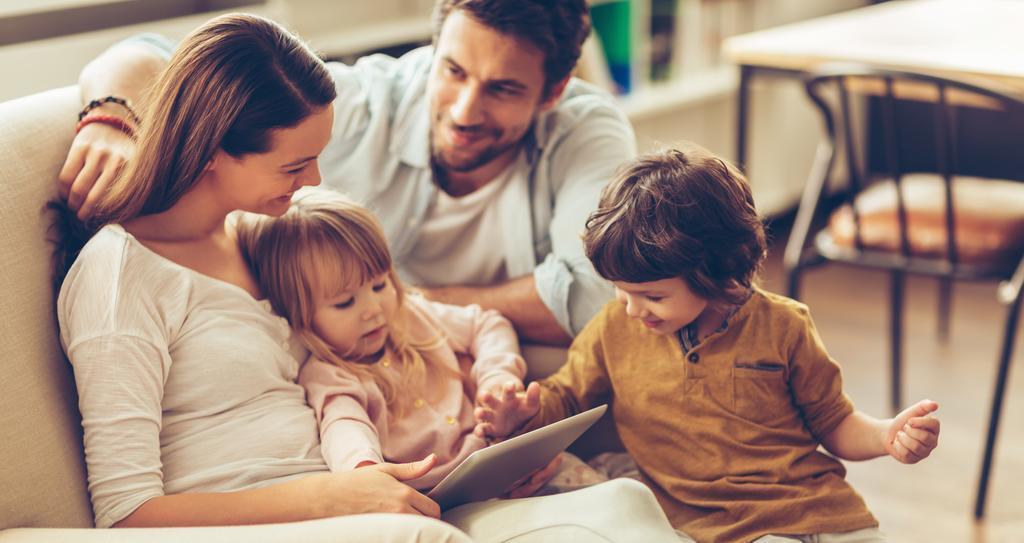 